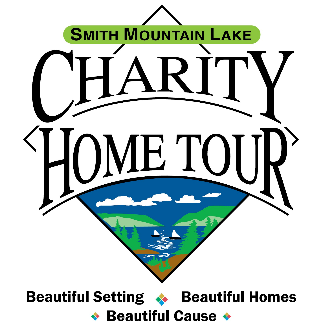 2024 Charity ApplicationPlease submit the following information to us.  Provide your 501(c)3 tax-exempt status letter from the IRS affirming such status.  Provide a description of the services your charity provides, along with the number of those served in the SML geographic area.  Provide a statement describing why your charity should be chosen as a participating charity and how awarded funds would be utilized. Provide a copy of the charity’s IRS Form 990, 1120 (or similar) of your most recent tax return or your most current audited financial statement (a compilation is acceptable).Provide an overview of the number of current employees and volunteers who are affiliated with your charity. Please have the charity’s Executive Director or Board Chairman complete and sign the following statement:   I hereby authorize ____________________________ (insert Charity Team Leader’s name) to submit an application for _____________________________________ (insert Charity’s name) to be a participating Charity in the 2023 Smith Mountain Lake Charity Home Tour and to sign the Participation Agreement on my behalf.  I will support _______________________ (insert Charity Team Leader’s name) in this regard.Printed Name _____________________________________ Signature _____________________________Title ____________________________________Both mailed (paper) and emailed (scanned) applications are acceptable.  Submit your completed application and all supporting documentation by Friday, November 21, 2023 to Marci Waro at:SML Charity Home Tour, Inc., c/o Charity Administrator, P.O. Box 416, Moneta, VA 24121 or smlcharityhometour.charityadm@gmail.com Note: By applying to the SML Charity Home Tour, the applicant consents to having an Independent Selection Committee review the application.Charity Name _______________________________________________________ Date_____________________EIN_________________________ Mailing Address __________________________________________________Charity’s Executive Director or Board Chairman _____________________________________________________Phone ______________________________ Email Address ____________________________________________Contact Person (Charity Team Leader) ____________________________________________________________Phone ______________________________ Email Address ____________________________________________